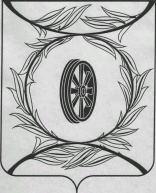 Челябинская областьСОБРАНИЕ ДЕПУТАТОВКАРТАЛИНСКОГО МУНИЦИПАЛЬНОГО РАЙОНАРЕШЕНИЕ от 03 декабря 2020 года № 30                            О внесении изменений и дополнений в решение Собрание депутатов Карталинского муниципального района от 28.11.2019 года № 715 Рассмотрев ходатайство администрации Карталинского муниципального района о внесении изменений в решение Собрания депутатов Карталинского муниципального района от 28.11.2019 года № 715 «О передаче осуществления части  полномочий по решению вопросов местного значения Карталинского муниципального района сельским поселениям, входящим в состав муниципального района», в соответствии с Бюджетным кодексом Российской Федерации, Уставом Карталинского муниципального района,Собрание депутатов Карталинского муниципального района РЕШАЕТ:Внести в решение Собрания депутатов Карталинского муниципального района от 28.11.2019 года № 715 «О передаче осуществления части  полномочий по решению вопросов местного значения Карталинского муниципального района сельским поселениям, входящим в состав муниципального района» (с изменениями от 19.12.2019 года № 729) следующие изменения:1) абзац второй пункта 1 приложения изложить в новой редакции:«Предусмотрены финансовые средства на 2020 год – 8597,81 тыс. рублей (таблица 1).»;2) в таблице 1 приложения:в строке 1 цифры «752,4» заменить цифрами «754,06»;в строке 3 цифры «697,8» заменить цифрами «805,72»;в строке 7 цифры «624,5» заменить цифрами «627,78»;в строке «Итого» цифры «8484,95» заменить цифрами «8597,81».2. Направить данное решение главе Карталинского муниципального района для подписания и опубликования в средствах массовой информации.3. Разместить данное решение в официальном сетевом издании администрации Карталинского муниципального района в сети Интернет (http://www.kartalyraion.ru). 4. Настоящее решение вступает в силу со дня его официального опубликования и распространяет свое действие на правоотношения, возникшие с 01.01.2020 года.Председатель Собрания депутатовКарталинского муниципального района                                                    Е.Н. СлинкинГлава Карталинского муниципального района                                                                                А.Г. Вдовин